Individualizuotos praktikos stebėsenos sistemos „E-mokymosi dienoraštis“ koncepcija ir funkcionalumas Refleksyvaus dienoraščio rašymas atspindi pradedančiojo pedagogo profesinės patirties kaitą bei įgalina dėstytoją (mentorių) tikslingai jam padėti. Struktūruoto dienoraščio rašymo metodas turi daug bendro su refleksyvia ugdymo praktika, padeda jaunajam mokytojui pamatyti savo profesinės veiklos bei asmenybės kaitą, užfiksuoti lūžio taškus, sąmoningai įsivertinti ir siekti kaitos praktinėse veiklos situacijose. Dienoraštis atspindi ir dėstytojo (mentoriaus) paramą, pastangas, bei atsakomybę siekiant profesionalumo pradedančiojo mokytojo veikloje. Elektroninis dvi mokymosi galimybes: praktinę-veiklinę ir refleksyviąją, o jo naudojimo pedagoginės praktikos metu  paskirtis – dvejopa:1.	Pradedančiajam pedagogui – fiksuoti praktinės veiklos situacijas ir mokytis iš jų;2.	Studijų organizatoriams – teikti operatyvią konsultacinę paramą pradedančiajam pedagogui.Pedagoginės praktikos organizavimas elektroninio dienoraščio pagalba atspindi keturių tipų mokymosi iš patirties situacijas (Kolb, 1974): •	patyrimo;•	stebėjimo ir įvardijimo;•	refleksyvaus veiklos vertinimo;•	praktinės veiklos kaitos.Keturios mokymo(si) veiklos situacijos sukuria nuoseklaus perėjimo nuo betarpiškos patirties prie sąmoningos veiklos perspektyvą ir sistemą, kuomet kiekviena nauja mokymo(si) situacija praplečia ir papildo prieš tai sukauptą patyrimą. 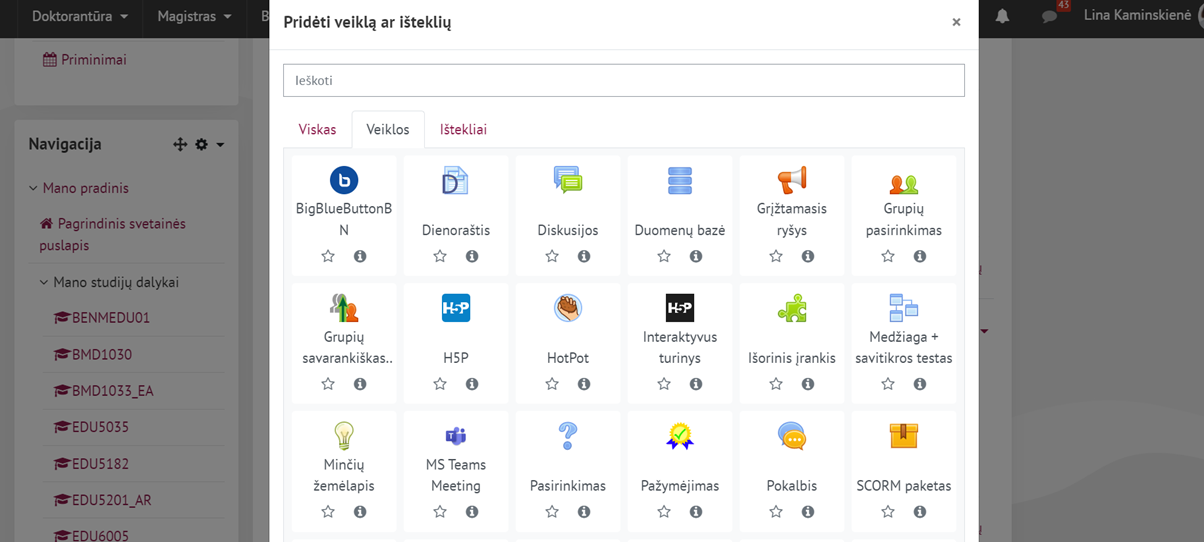 Etapai ir funkcijos  Pastabos  Pirmajame etape praktikos dalyviai autorizuojasi Moodle sistemoje ir mato konkrečios savaitės dienoraščio klausimus. Remiantis pateiktais klausimais užpildo tuščius laukelius. Dienoraščio rašymo savaitę tekstą galima dar taisyti ir pildyti.  Ankstesnių savaičių dienoraščių turinio keisti nebegalima.Antrajame etape dėstytojas/konsultantas perskaito konkrečios savaitės praktikos dalyvių dienoraščius ir parašo savo komentarus, atsakymus į iškilusius klausimusRašyti komentarus galima prie sistemos prisijungus tik kaip dėstytojui.Trečiajame etape besimokantysis perskaito dėstytojo/konsultanto komentarus  ir, jei kyla būtinybė, toliau konsultuojasi forume ar e-paštu su dėstytoju/konsultantuIntegracija su Moolde forumais.Po pertvarkymo bus palengvintas įrašų ar jų dalių įkėlimas į standartinius moodle forumus viešam aptarimui ar pagalbos paieškaiKetvirtajame etape, sukaupus pakankamą duomenų kiekį, dirbama su duomenų masyvu. Duomenys gali būti grupuojami ir kategorizuojami  pagal dėstytojo pasiūlytą duomenų analizės formą ar kitą prieigą. Kiekvienas besimokantysis gali matyti tik savo padarytus įrašus.Įrašų eksporto modulis. Po pertvarkymo besimokantieji ar dėstytojas  galės dienoraščio įrašus išsieksportuoti į formatą, kurį vėliau galės apdoroti norima kokybinių duomenų apdorojimo programa (pvz., Atlantis.ti, Global QDA, QDA Miner)